Chapelgreen Primary School – Home Learning Activities for Primary 1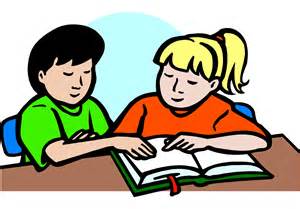 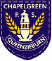 Spelling, Reading, Maths and Topic to be completed each day – please put a date and title at the top of any jotter work.Please post all work onto teams each day by uploading/taking a picture or email to: gw11coylealexia@glow.sch.ukOn Tuesday’s please email your work to Miss Meechan at: gw17meechanalison@glow.sch.uk DaysSpellingReadingMathsOtherMondayLive Check in P19:45amNew Sounds – y and zPractise your new sounds this week by clicking the link to these videos. The action for y is eating a yogurt with a spoon. Yy sound: Jolly phonics Yy songThe action for z is pretending you’re a bee making a zzzzzz sound. Zz sound: Jolly phonics Zz songTaskPractice writing your y and z three times with capitals and small letters.Draw a picture to match each sound. Reading – Study LadderRead your book and answer the questions at the end on Study ladder. Book: There is a truckWriting – Look at your maths task to help with thisCome up with a name for your shop and make a sign to hang at the front. Create a poster to advertise your shop. Remember posters need to have big letters and be very colourful to attract some customers. It should have the name of your shop. The opening times, what it sells and any special deals you are having.Maths – Create a shopCreate a shop for toys or something you have lots of in your house.Put a label on everything with a price of anything up to 10p. If you have some spare coins you could use them to have in the till or you could make some pretend money. PlaySpend some time playing in your shop. Can you write out a receipt for anyone buying things? Maybe you could have a sale and take a penny off everything you are selling. Maybe even 2p off of something for a special deal.Scotland Topic – CastlesI can use different materials to create a model of a castle. TaskUse whatever you like to create a castle model. Try to include some of the parts that a real castle has. I would like you take your time to build it. You have all week and at the end of the week on our Friday meeting I would like you to present your castle and tell me about all the different parts.Here is a video on how to build a castle model if you are needing an idea on what to do. Building a castle modelTuesdayLive Check in P19:45 amCommon Words – your  by  onlyPractise writing your common words using things that you can find around your house e.g. pasta, shaving foam, toothpaste.  You could even write them in the mud outside.  Take a picture of your words and post it on Teams.ReadingLogin to Study Ladder and re-read your book from yesterday.Complete the worksheet that goes with your book.You will find them on the blog under: Tuesday P1 Blue Group Reading x1Tuesday P1 Blue Group Reading x2Choose one set of activity sheets to do.MathsLogin to Sumdog and play for 20 minutes.  Look at the items on your Data Sorting sheet.  Split them into two groups; things you can eat and things you cannot eat. Find your sheet on the blog:Tuesday P1 MathsChallenge: ask an adult to give you 6 items from around the kitchen.  Now, split them up into things you can eat and things you cannot eat.Health and WellbeingTo keep our bodies healthy and strong we should try to eat 5 fruits and vegetables every day.  Find the: Tuesday Health and Wellbeing Chart on the blog.  Give yourself a star for every piece of fruit or vegetable you eat today.  Can you keep it up for the whole week?It’s also important to drink lots of water.  Can you think of some fruits or vegetables that you could add to your water to make it taste more interesting?  I like adding lemon to hot water.  What do you like?WednesdayLive Check in P19:45amWord MakerWrite these letters on a separate piece of paper: y  e  s  o  o  u  m  z  z  i  p Make these words with the letters. yes   you   my   zoo   zip   buzz After making each word break it up and blend it, read the word, cover it up and write it in your jotter.SentencesNow choose one y word and one z word and write a sentence for each one.Reading Access studyladder and read the next book – This is my StoryRead the book online and answer the questions at the end. Written Task – Cut up sentenceWrite this sentence down, cut out the words and full stop. Mix them up, put back together and turn it over. Write the sentence without looking and check when you’re finished, MathsLearning: I can make different amounts up to 10p using different coinsTaskTry to make each amount on the worksheet using as little coins as possible. Find the worksheet on the blog under:Wednesday Blue Group MathsICT – Play money games on Topmarks maths games. https://www.topmarks.co.uk/maths-games/5-7-years/moneyRemember to take a picture of the game you choose to send to me.PE – Any outdoor exercise counts as PEExtra - AthleticsJumping, throwing and running.Races For sports day we have a number of races that you can practise for. The sack race, egg and spoon race, hurdles race and assault course. If you have someone at home you could race with do some of these races and see how quickly you can complete them. If not time yourself and see if you can improve. Can you come up with a different kind of race?ThursdaySpelling - Punctuation TaskYou are going to be the teacher for this task. Read the sentences below and mark them. If they are wrong you need to correct them. Write each sentence again in the correct way. You are looking for capital letters, full stops and spelling mistakes. You can go on teh buscan I hav my pen?i can see yoo in the boxReadingAccess study Ladder and read your book again. Writing TaskNow make up your own book about things you have. Put a sentence and a picture on each page. Remember a front cover with a title and the author. Read your book to someone else. MoneyLearning: I can make different amounts up to 10p using different coinsThis task is similar to yesterday but today you will need to know the coins. It’s a good idea to have all the coins you can use so you can make the different amounts. Find the worksheet on the blog under: Thursday Blue Group MathsICT – Play money games on Topmarks maths games. https://www.topmarks.co.uk/maths-games/5-7-years/moneyRemember to take a picture of the game you choose to send to me.Scotland Topic – CastlesI can design a flagI would like you to design a flag to go on the top of your model castle. Castle model Put the finishing touches on your castle ready to show it off at Friday’s meeting. You will need to tell us about your castle and all the different parts so have a practice today telling someone in your family about it. FridayLive check in – whole class10:00 am Storywriting – Imaginitive Pretend you have to go and stay in a castle for the night. Remember to tell me when and where it was in your first sentence. Who you were with. What you were doing, this can be more than one sentence. End with how you felt and you could add because and give me a reason.  ***Remember capitals, fulls tops and finger spaces. Example StoryLast night I had to stay in a haunted castle. I had a look at the different rooms. I thought I saw a ghost. I hid in the old Bailey until the sun came up. I felt scared because of all the noises. Common words all by yourself please. Have a go at tricky words.MoneyI can make amounts in different ways. You will be making amounts again today but in different ways. It’s a good idea to have some 1ps, 2ps and 5ps to help you work out the answers. TaskFind the worksheet on the blog under:Friday Blue Group Maths FrenchWe have a new, exciting French resource to use!  Follow the instructions on the sheet to complete your French task for this week!You will find the sheet on the blog under: Friday French Weather Instructions